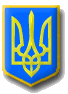 ЛИТОВЕЗЬКА    СІЛЬСЬКА РАДАВОЛИНСЬКА ОБЛАСТЬ, ІВАНИЧІВСЬКИЙ     РАЙОНСьомого скликанняР І Ш Е Н Н ЯВід 10 квітня 2019 року                         с.Литовеж                                  № 24/Про внесення змін до складу виконавчого комітету Литовезької сільської ради	Керуючись статтями  51, 59 Закону України «Про місцеве самоврядування в Україні», враховуючи пропозиції сільського голови Іванчука І.І. щодо внесення змін до кількісного та  персонального складу виконавчого комітету,  сесія Литовезької сільської радиВ И Р І Ш И Л А:1.Внести зміни до кількісного та персонального складу виконавчого комітету Литовезької сільської ради:1.1.Затвердити кількісний склад виконавчого комітету – 17 чоловік;1.2.Затвердити виведення зі складу виконавчого комітету Семенухи Василя Леонідовича;1.3.Затвердити введення до складу виконавчого комітету Козачука Владислава Васильовича;2.Контроль за виконанням рішення покласти на керуючу справами (секретаря виконавчого комітету) Карпюк Є.М. та на постійні комісії сільської  ради.Сільський голова                                                                                            І.Іванчук